nr 3/2022 (929)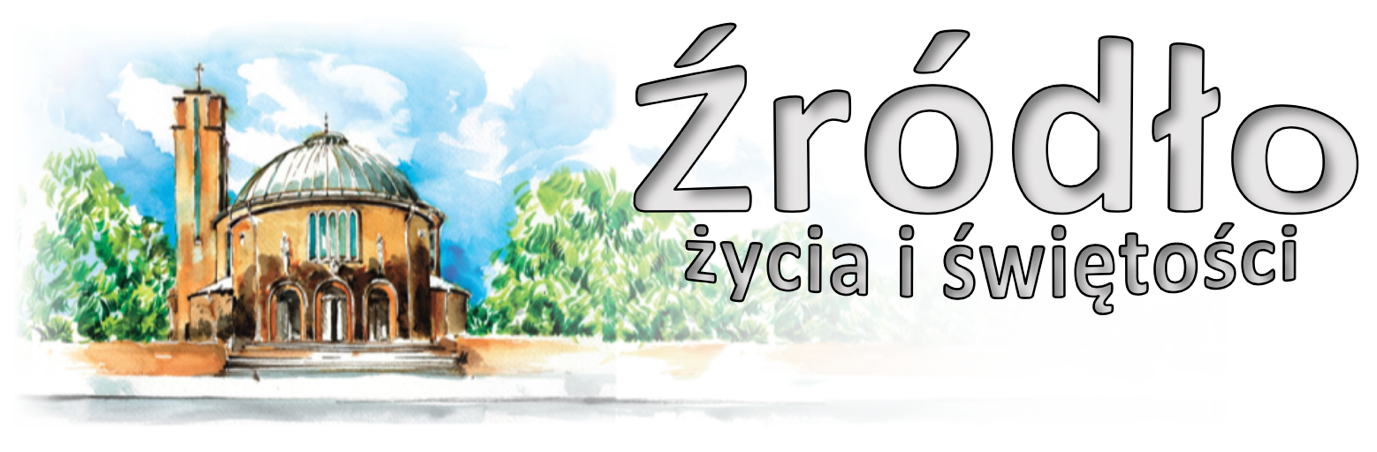 16 stycznia 2022 r.gazetka rzymskokatolickiej parafii pw. Najświętszego Serca Pana Jezusa w RaciborzuII Niedziela ZwykłaEwangelia według św. Jana (2,1-11)„W Kanie Galilejskiej odbywało się wesele i była tam Matka Jezusa. Zaproszono na to wesele także Jezusa i Jego uczniów. A kiedy zabrakło wina, Matka Jezusa rzekła do Niego: Nie mają wina. Jezus Jej odpowiedział: Czyż to moja lub Twoja sprawa, Niewiasto? Czy jeszcze nie nadeszła godzina moja? Wtedy Matka Jego powiedziała do sług: Zróbcie wszystko, cokolwiek wam powie. Stało zaś tam sześć stągwi kamiennych przeznaczonych do żydowskich oczyszczeń, z których każda mogła pomieścić dwie lub trzy miary. Jezus rzekł do sług: Napełnijcie stągwie wodą. I napełnili je aż po brzegi. Potem powiedział do nich: Zaczerpnijcie teraz i zanieście staroście weselnemu. Ci więc zanieśli. Gdy zaś starosta weselny skosztował wody, która stała się winem – a nie wiedział, skąd ono pochodzi, ale słudzy, którzy czerpali wodę, wiedzieli – przywołał pana młodego i powiedział do niego: Każdy człowiek stawia najpierw dobre wino, a gdy się napiją, wówczas gorsze. Ty zachowałeś dobre wino aż do tej pory. Taki to początek znaków uczynił Jezus w Kanie Galilejskiej. Objawił swoją chwałę i uwierzyli w Niego Jego uczniowie.”Trzeciego dnia odbywały się gody”. Jakież to gody, jeśli nie świętowanie radości z ludzkiego zbawienia, które czcimy jako trzecią tajemnicę tego dnia, wyznając Trójcę Przenajświętszą i wiarę w zmartwychwstanie? Podobnie, przy śpiewie hymnów i dźwiękach instrumentów muzycznych, odziani w szaty godowe, wspominamy ewangeliczny opis powrotu syna marnotrawnego, czyli nawrócenia się narodów pogańskich. Dlatego też i Pan, „jak oblubieniec wychodzący ze swej komnaty” (Ps 19,6), zstąpił na ziemię, aby przez swoje wcielenie zgromadzić spośród narodów i zjednoczyć swój Kościół, któremu także przyniósł swój dar i posag. Darem było zespolenie się Bóstwa z człowieczeństwem, posagiem zaś złożenie siebie w ofierze dla zbawienia ludzi. A więc przez dar rozumiemy przyniesione nam odkupienie, a przez posag – życie wieczne. (…) W Kanie Galilejskiej Chrystus swoją mocą przemienia wodę w wino, to znaczy: ustępuje Prawo, a nastaje łaska, pierzchają cienie, a ukazuje się prawda; wartości ziemskie wzbogacone są wartościami duchowymi; dawne przymierze przechodzi w nowe i, jak mówi Apostoł, „to, co dawne minęło, a oto stało się nowe” (2 Kor 5,17). W stągwiach nie zmniejszyła się ilość płynu w nich zawartego, a tylko stał się on inny. Również i Prawo nie zostało obalone przez przyjście Chrystusa, lecz dopełnione. Zabrakło wina i podano wino inne. Dobrym winem było dawne przymierze, ale lepszym jest nowe. Dawne przymierze, zachowywane przez Żydów, ginie jako Prawo, nowe zaś, które nam zostało dane, roztacza woń życia przez łaskę. „Dobre wino”, to znaczy dobre przykazanie Prawa mówi: „Będziesz miłował bliźniego swego, a nieprzyjaciela swego będziesz nienawidził” (Mt 5,43). Ale lepszym i mocniejszym jest wino Ewangelii mówiącej: „A Ja wam powiadam: miłujcie waszych nieprzyjaciół; dobrze czyńcie tym, którzy was znienawidzili” (Łk 6,27).św. Faustus, biskup Riez (zm. ok. 495 r.)Ogłoszenia z życia naszej parafiiPoniedziałek – 17 stycznia 2022 – św. Antoniego, opata 				Mk 2,18-22	  630	1.	Do Miłosierdzia Bożego za † Herberta Czorny w rocznicę śmierci			2.	Za † ojca Edwarda Wieczorek w kolejną rocznicę śmierci	  900			Za † męża Henryka Wałach, †† rodziców Jadwigę i Joachima, teściów Łucję i Karola	1800			Za † Adama Kowalczyka w 3. rocznicę śmierciWtorek – 18 stycznia 2022 								Mk 2,23-28	  630	1.	Dziękczynna w 35. rocznicę chrztu o Boże błogosławieństwo, zdrowie, opiekę Maryi, wypełnienie woli Bożej dla Agaty, rodziców i matki chrzestnej oraz o zbawienie wieczne dla † ojca chrzestnego			2.	Do Bożej Opatrzności w intencji Małgorzaty z podziękowaniem za otrzymane łaski, z prośbą o zdrowie i Boże błogosławieństwo dla niej, męża i dzieci			3.	O Boże błogosławieństwo i opiekę Matki Bożej z okazji 30. urodzin córki Ewy	  800			W języku niemieckim: Für verstorbene Groβmutter und Urgroβmutter Marie Baron	1800			Do Miłosierdzia Bożego za † żonę Dorotę Musiał w 4. rocznicę śmierci, †† rodziców z obu stron, pokrewieństwo i dusze w czyśćcu cierpiąceŚroda – 19 stycznia 2022 – św. Józefa Sebastiana Pelczara, biskupa 			Mk 3,1-6	  630	1.	W intencji wspólnoty osób Wieczystej Adoracji			2.	Za †† rodziców Czesławę i Henryka, brata Mariana, bratową Jolantę oraz dziadków	  900			Za †† męża Henryka, rodziców Jana i Michalinę, teściów Agnieszkę i Ryszarda, braci Mieczysława, Stanisława, Stefana, siostry Krystynę, Marię i wszystkich †† z rodziny	1800	1.	Za † Jana Skroban w 6. rocznicę śmierci			2.	Za † Marię Bencal (od sąsiadów z ulicy Słowackiego 54 i 56)Czwartek – 20 stycznia 2022 								Mk 3,7-12	  630	1.	Za †† Genowefę i Józefa Zapart, Wandę Widulską, za †† z rodzin Zapart, Pałka, Urban i Stryjewski oraz za dusze w czyśćcu cierpiące			2.	Za † Andrzeja Słowińskiego (od sąsiadów z ulicy Katowickiej 17 i 17a)	1630			Kolędowanie dla dzieci	1730			Różaniec Rodziny Radia Maryja	1800	1.	Za † męża Józefa Lesika w 4. rocznicę śmierci oraz za †† z rodziny Lesik			2.	Za † Michała Rokickiego w 30. dzieńPiątek – 21 stycznia 2022 – św. Agnieszki, dz. i męcz.; Dzień Babci 			Mk 3,13-19	  630	1.	Do Miłosierdzia Bożego za †† babcie i dziadków Hildegardę i Herberta Czorny, Józefa i Walerię Czermak			2.	Za † Michała Rokickiego (od chrzestnej i koleżanek mamy)	  900			Przez wstawiennictwo MBNP w 45. rocznicę ślubu Teresy i Andrzeja z podziękowaniem za otrzymane łaski, z prośbą o dalsze Boże błogosławieństwo dla całej rodziny	1500			Koronka do Bożego Miłosierdzia	1800			Za † Ewę Kastelik w dniu jej ziemskich urodzin	1900			Spotkanie dla młodzieży Sobota – 22 stycznia 2022 – Dzień Dziadka 						Mk 3,20-21	  630			Dziękczynna za ocalenie z wypadku i uzdrowienie Grażyny	1730			Nieszpory Maryjne	1800			W sobotni wieczór: 1. Za †† babcie Emilię Kurchan i Elżbietę Pacharzyna, dziadków Leona i Henryka			2.	Za †† dziadków z rodziny Krężel, Chudoba, Karbowniczek i Cebo			3.	Za † mamę Annę Bach w 8. rocznicę śmierci	2000			Czuwanie dla młodzieży     	Uwaga: tym razem Czuwanie odbędzie się w kościele NSPJwww.nspjraciborz.plIII Niedziela Zwykła – 23 stycznia 2022      	 Ne 8,1-4a.5-6.8-10; 1Kor 12,12-30; Łk 1,1-4;4,14-21	  700			Za † Tadeusza Kikowskiego (od Zbigniewa Olejnika z żoną i dziećmi)	  830			Godzinki o Niepokalanym Poczęciu NMP	  900			W intencji Heleny i Zdzisława z okazji 40. rocznicy ślubu z prośbą o zdrowie i błogosławieństwo Boże w całej rodzinie	1030			Dziękczynna w intencji Zuzanny Knop z okazji 80. rocznicy urodzin o dalsze Boże błogosławieństwo i zdrowie			2.	w kaplicy pod kościołem dla dzieci 	1200			wolna intencja	1700			Różaniec	1730			Nieszpory niedzielne	1800			Do Bożej Opatrzności w intencji Heleny i Eugeniusza z okazji 60. rocznicy ślubu z podziękowaniem za otrzymane łaski, z prośbą o Boże błogosławieństwo i zdrowie na dalsze lata dla całej rodzinyW tym tygodniu modlimy się: o pokój na świecieDzisiaj o 1400 Msza Święta w rycie Trydenckim. Zapraszamy na godz. 1545 na Różaniec Fatimski za młode pokolenie, oraz na godz. 1730 na nieszpory niedzielne.Również dzisiaj w klasztorze Annuntiata od 1600 Spotkanie Rodzinne.W poniedziałek o 2000 próba scholi.We wtorek po wieczornej Mszy spotkanie Kręgu Biblijnego, o 1800 próba chóru.Spotkanie Ruchu Rodzin Nazaretańskich w środę po wieczornej Mszy Świętej.Kolędowanie dla dzieci w czwartek o 1630. Dzieci mogą przynieść swoje instrumenty, przygotować i zagrać lub zaśpiewać kolędy.W czwartek o 1730 Różaniec, a po wieczornej Mszy Świętej spotkanie Rodziny Radia Maryja.W piątek o 1500 Koronka do Bożego Miłosierdzia.Młodzież zapraszamy na spotkanie w piątek o godz. 1900. W sobotę zapraszamy młodzież na godz. 2000 na Czuwanie dla młodzieży. Tym razem czuwanie odbędzie się w naszym kościele.Kandydatów do bierzmowania z klasy 6 zapraszamy w tym tygodniu na spotkania: grupa 1 w środę na 1630, grupę 2 w piątek na 1630.Ojcowie Franciszkanie zapraszają na Koncert Kolęd w sobotę, 22 stycznia o 1900.20 stycznia o godz. 1600 w sali wykładowej w budynku akademika na PWSZ organizowany jest wykład „Zapobieganie przestępstwom przeciwko mieniu: kradzież, kradzież z włamaniem, rozbój, oszustwo”. Spotkanie skierowane jest przede wszystkim do seniorów. Spotkanie poprowadzi Kajetan Rajski, prawnik, dziennikarz. Wykład organizuje Stowarzyszenie Fidei Defensor. Wstęp wolny.W imieniu zainteresowanych prosimy o przekazanie 1% podatku dla:- Łukasza, absolwenta PWSZ w Raciborzu, cierpiącym na dziecięce porażenie mózgowe. Środki będą przeznaczone na rehabilitację. KRS 0000037904, rubryka uzupełniająca: „4969 Kądziołka Łukasz”- Dariusza, cierpiącego na postępujący zanik mięśni. KRS 0000037904. Cel szczegółowy: „8225 Bazan Dariusz”Przed kościołem do nabycia Gość Niedzielny. W tym wydaniu kolejne wydanie AudioBiblii.Kolekta dzisiejsza przeznaczona jest na bieżące potrzeby parafii.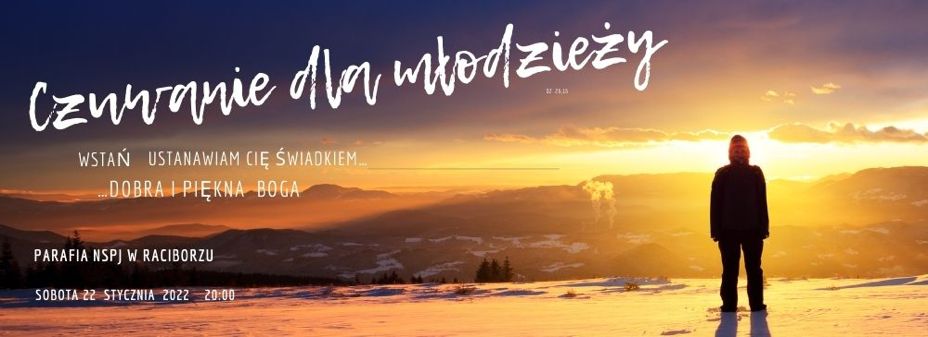 Za wszystkie ofiary, kwiaty i prace przy kościele składamy serdeczne „Bóg zapłać”. W minionym tygodniu odeszli do Pana: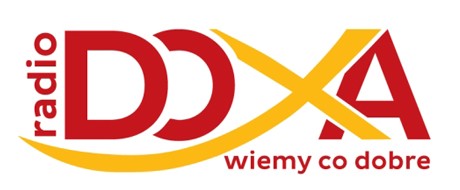 Leszek Popek, lat 68, zam. na ul. Pomnikowej (pogrzeb w środę, 19 I 2022 o 13.oo)Jadwiga Palczewska, lat 91, zam. na ul. Warszawskiej (pogrzeb we wtorek, 18 I 2022 w par. św. Mikołaja)Henryk, Kurowski, lat 84, zam. na ul. Katowickiej (pogrzeb we wtorek, 18 I 2022 o 11.oo)Zbigniew Gawroński, lat 80, zam. na ul. Kossaka (pogrzeb we wtorek, 18 I 2022 o 10.oo)Ryszard Kowalczyk, lat 69, zam. na ul. Słowackiego (poniedziałek, 17 I 2022 o 11.oo)Daniel Banasiak, lat 22, zam. na ul. Matejki Tadeusz Cebula, lat 92, zam. na ul. Ocickiej Helena Klima, lat 83, zam. na ul. Katowickiej Lubomira Wyrostek, lat 85, zam. na ul. Eichendorffa Bruno Fandrejewski, lat 78, zam. na ul. Warszawskiej Bolesław Grygiel, lat 91, zam. na ul. Dworskiej Edward Wardaliński, lat 62, zam. na ul. Skłodowskiej Wieczny odpoczynek racz zmarłym dać Panie.     Tym razem analizujemy różne rodzaje związków wśród rodziców, którzy proszą o chrzest dla swoich dzieci. Na wykresie jest ukazany procentowy rozkład małżeństw sakramentalnych (górna linia), związków tylko cywilnych (jaśniejsza linia) oraz konkubinatów (brak jakiegokolwiek związku – czarna linia). W minionym roku wyglądało to tak, że na 70 chrztów połowa – 36 to małżeństwa sakramentalne, 13 to związki cywilne, 18 to konkubinaty (w 3 przypadkach nie mamy danych). W przypadkach związków cywilnych i konkubinatów (co w sumie stanowi prawie połowę tych rodzin) nie ma przeszkody, co oznacza, że ślub kościelny byłby możliwy, gdyby tylko była taka wola rodziców.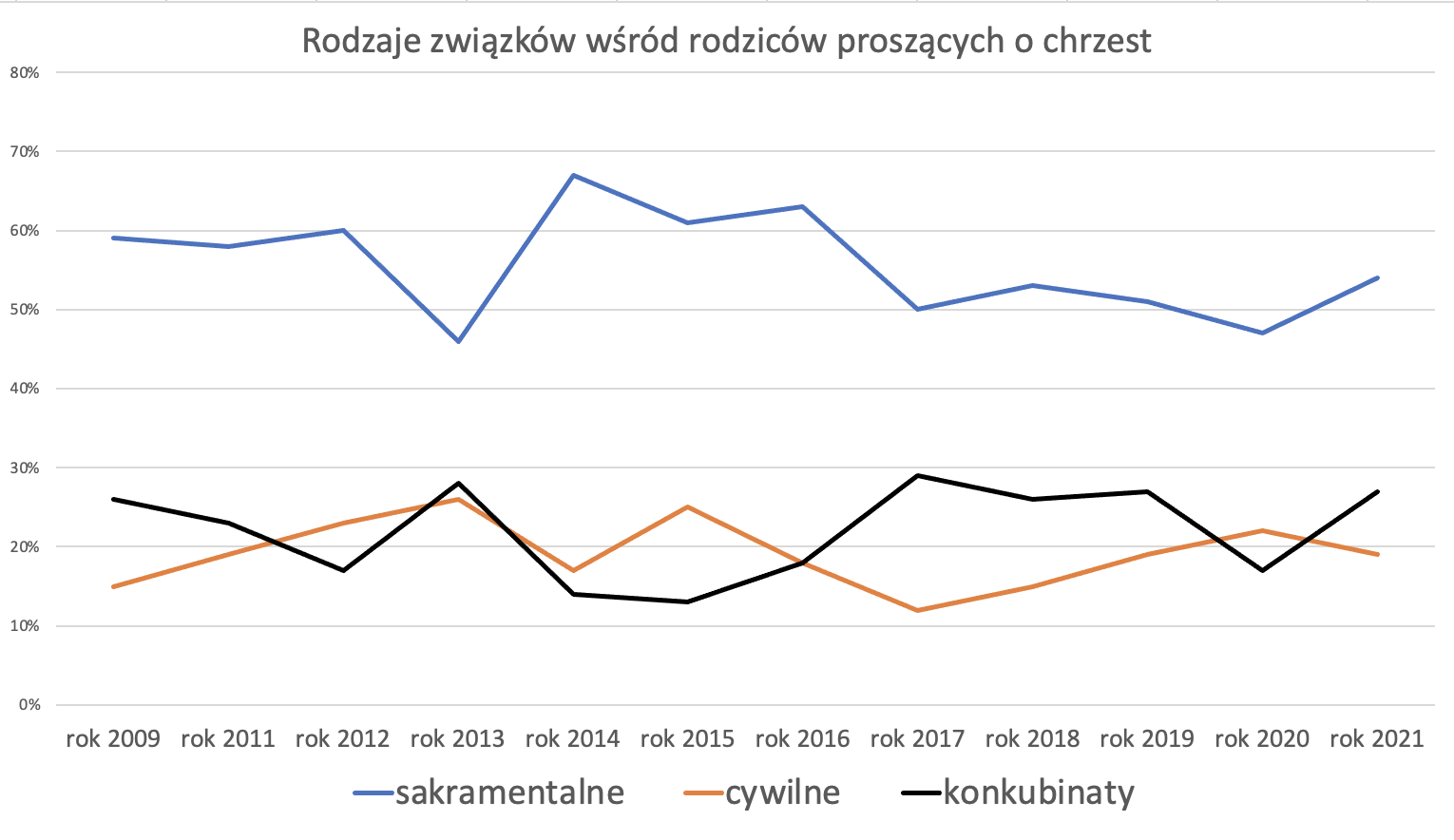 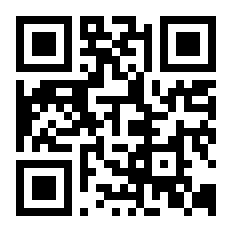      Zastanawiająca jest także analiza miejsca zamieszkania. Okazuje się, że na 70 udzielonych chrztów aż 22 to chrzty z innych parafii. Oczywiście znaczna część to osoby związane lub pochodzące z naszej parafii. Niech te dane, a zwłaszcza wniosek, że prawie połowa związków to związki niesakramentalne będą zachętą, aby prosić nie tylko o sakrament chrztu dla dzieci, ale i o sakrament małżeństwa dla rodziców.